For Dialysis Units > Assessment tab>IV Other and on Hemodialysis >Access- Hemodialysis and on Apheresis > Access will now see one set of results for Dialysis Access. Prior documentation will be visible, not chartable. Will need to hit “Show All” to see the new Charting fields.  These new fields have maintained all the old options in the dropdown list.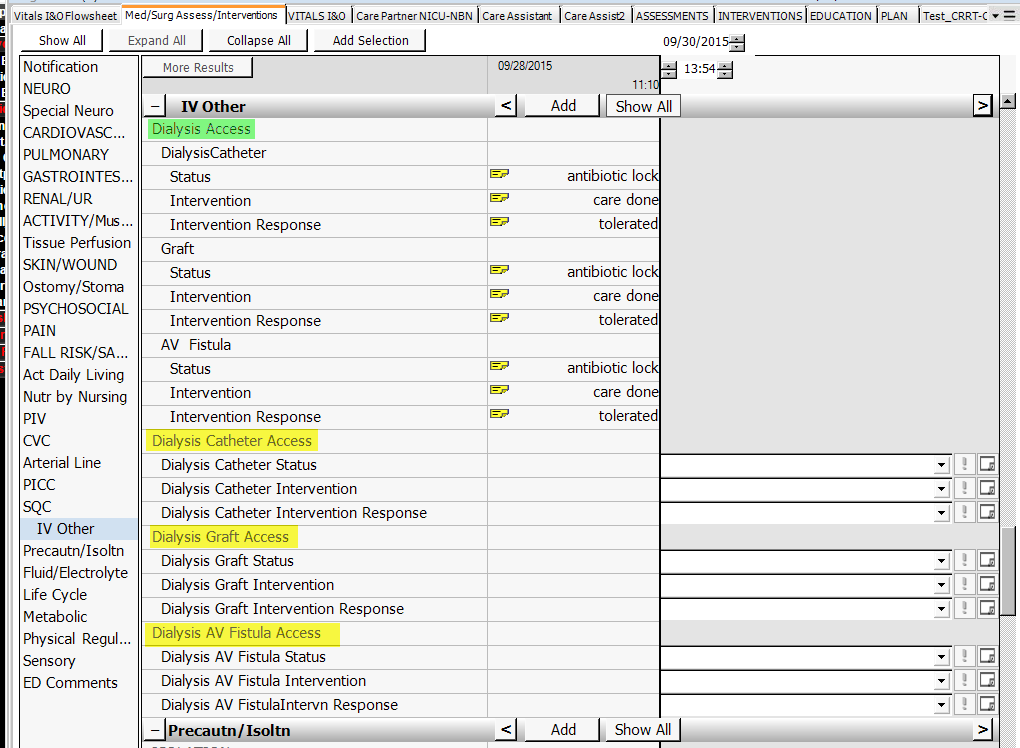 